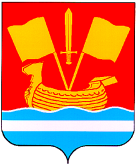 АДМИНИСТРАЦИЯ КИРОВСКОГО МУНИЦИПАЛЬНОГО РАЙОНА ЛЕНИНГРАДСКОЙ ОБЛАСТИП О С Т А Н О В Л Е Н И Еот 20 декабря 2021 г.  № 2098Об утверждении муниципальной программы«Развитие и совершенствование гражданской обороны и мероприятий по обеспечению безопасности и жизнедеятельности населения на территории Кировского муниципального района Ленинградской области»	В соответствии с Бюджетным кодексом Российской Федерации от 31.07.1998 № 145-ФЗ, Федеральным законом от 06.10.2003 № 131-ФЗ «Об общих принципах организации местного самоуправления в Российской Федерации», Порядком разработки, реализации и оценки эффективности муниципальных программ Кировского муниципального района Ленинградской области, утвержденным постановлением администрации Кировского муниципального района Ленинградской области от 25 ноября 2021 № 2012 «Об утверждении Порядка разработки, реализации и оценки эффективности муниципальных программ Кировского муниципального района Ленинградской области»:1. Утвердить муниципальную программу «Развитие и совершенствование гражданской обороны и мероприятий по обеспечению безопасности и жизнедеятельности населения на территории Кировского муниципального района Ленинградской области» (далее - Программа) согласно приложению.2. Настоящее постановление вступает в силу с 01.01.2022 и подлежит официальному опубликованию в газете "Ладога" и на официальном сайте администрации Кировского муниципального района Ленинградской области в сети Интернет.Исполняющий обязанности главы администрации                                                                     А.П. ШорниковУТВЕРЖДЕНАпостановлением администрацииКировского муниципального районаЛенинградской областиот 20 декабря 2021 г. № 2098(приложение)Муниципальная программа«Развитие и совершенствование гражданской обороны и мероприятий по обеспечению безопасности и жизнедеятельности населения на территории Кировского муниципального района Ленинградской области»1. Паспорт муниципальной программы«Развитие и совершенствование гражданской обороны и мероприятий по обеспечению безопасности и жизнедеятельности населения на территории Кировского муниципального района Ленинградской области»2. Общая характеристика, проблемы и прогноз развития сферы реализации Программы2.1. Для территории Кировского муниципального района характерны следующие чрезвычайные ситуации, влияющие на безопасность и состояние жизнеобеспечения населения:- нарушения работы систем жизнеобеспечения населения в результате воздействия опасных гидрометеорологических явлений;-  нарушения работы систем жизнеобеспечения населения в результате износа оборудования и несвоевременного его ремонта и обслуживания;- пожары в жилом фонде и на объектах социально – культурного  и бытового назначения;- лесные и торфяные пожары;- опасные гидрометеорологические явления (сильный ветер, сильный дождь, снегопад).Периодичность возникновения указанных чрезвычайных ситуаций низкая, однако, их возникновение сопровождается негативными последствиями, имеющими длительный временной характер для безопасности территорий, объектов экономики, организаций и объектов жизнеобеспечения населения, а именно:- аварии и отключение энергосистем влекут за собой нарушения в теплоснабжении жилого фонда, объектов социально-культурного и бытового назначения;- пожары в жилом фонде и на объектах социально-бытового назначения влекут за собой утрату личного имущества граждан, имущества организаций, создают необходимость в принятии органами местного самоуправления мер по расселению граждан, при недостаточном количестве свободного жилого фонда;- опасные гидрометеорологические явления негативно влияют на работу транспорта, создают неудобства при передвижении людей к месту работы, на внутригородских территориях, влекут за собой увеличение травматизма и нарушение работы различных коммуникаций.  2.2. Прогнозируемые, а также возникающие вне прогноза техногенные и природные ЧС требуют оперативных и скоординированных действий со стороны всех уровней РСЧС. Своевременное оповещение и информирование населения о возможных угрозах возникновения ЧС, способах их предотвращения, о поведении в случае их возникновения, способах защиты позволяют обеспечить снижение потерь среди населения и материального ущерба. На решение комплекса этих задач направлена работа по развитию системы оповещения в составе РСЧС.2.3. Реальная оценка возможных опасностей и угроз, обуславливают необходимость планирования и реализации в рамках муниципальной программы ряда мероприятий по развитию таких направлений как:- совершенствование системы оповещения руководящего состава, органов управления и населения по сигналам гражданской обороны и при возникновении чрезвычайных ситуаций природного и техногенного характера;- создание резервов материальных средств для целей гражданской обороны, предупреждения и ликвидации чрезвычайных ситуаций, первоочередного жизнеобеспечения населения пострадавшего в чрезвычайных ситуациях;- создание условий для оперативного реагирования органов управления и сил при возникновении чрезвычайных ситуаций мирного и  военного времени, обеспечение органов управления и сил гражданской обороны и Кировского районного звена РСЧС техническими средствами и различными видами ресурсов;- совершенствование технической оснащенности пункта управления ЕДДС Кировского муниципального района Ленинградской области для создания на территории муниципального района структурированной системы мониторинга и управления инженерными системами зданий и сооружений;2.4. В результате проводимых программных  мероприятий должны быть достигнуты конкретные количественные и качественные оценки социальных и экономических результатов реализации Программы. При этом под результатами реализации понимаются:- снижение рисков и смягчение возможных последствий чрезвычайных ситуаций или их ликвидация для населения;- сокращение затрат на ликвидацию чрезвычайных ситуаций;- уменьшение потерь населения при чрезвычайных ситуациях;- снижение экономического ущерба, полученного в результате чрезвычайных ситуаций.2.5. Реализация основных программных мероприятий позволит:- повысить уровень принимаемых решений руководящим составом при возникновении ЧС мирного и военного времени;- повысить уровень безопасности населения;- повысить эффективность деятельности сил ликвидации чрезвычайных ситуаций, а также контроля обстановки на территориях, в пределах которых мероприятия реализуются;- обеспечить эффективное управление силами и средствами ликвидации чрезвычайных ситуаций;В социальной сфере выполнение программных мероприятий обеспечит:- повышение безопасности жизнедеятельности населения за счет сокращения сроков оповещения руководящего состава и сил, позволяющего оперативно и своевременно принять решение по защите населения и территорий и проведению аварийно-спасательных и других неотложных работ в зоне чрезвычайной ситуации;- повышение имиджа органа местного самоуправления и служб, обеспечивающих безопасность населения, в том числе в чрезвычайных ситуациях мирного и военного времени.2.6. Финансовое обеспечение Программы направлено на практическое обеспечение комплекса мероприятий на территории Кировского муниципального района Ленинградской области в соответствии с требованиями действующего законодательства в сфере обеспечения безопасности и жизнедеятельности населения в условиях мирного и военного времени. 2.7. Цель и задачи Программы соответствуют полномочиям, возложенным на администрацию  Кировского муниципального района Ленинградской области Федеральным законом от 06 октября 2003 года № 131-ФЗ «Об общих принципах организации местного самоуправления в Российской Федерации», относятся к компетенции отдела по делам ГО и ЧС, являются потенциально достижимыми при условии финансирования, имеют конкретные количественные значения и реальные сроки выполнения. 3. Приоритеты и цели государственной политики в сфере реализации государственной программы3.1. Целью государственной политики в области гражданской обороны является обеспечение необходимого уровня защищенности населения, материальных и культурных ценностей от опасностей, возникающих при военных конфликтах и чрезвычайных ситуациях.3.2. Задачами государственной политики в области гражданской обороны являются:а) совершенствование с учетом современных требований нормативно-правовой и нормативно-технической базы в области гражданской обороны в части, касающейся защиты населения, материальных и культурных ценностей от опасностей, возникающих при военных конфликтах и чрезвычайных ситуациях;б) завершение реконструкции систем оповещения и информирования населения об опасностях, возникающих при военных конфликтах и чрезвычайных ситуациях, и создание в установленном порядке локальных систем оповещения;в) повышение качества подготовки должностных лиц федеральных органов исполнительной власти, органов исполнительной власти субъектов Российской Федерации, органов местного самоуправления и организаций к выполнению мероприятий по гражданской обороне;г) координация деятельности федеральных органов исполнительной власти, органов исполнительной власти субъектов Российской Федерации, органов местного самоуправления и организаций в области гражданской обороны;д) обеспечение эффективного функционирования сил и средств гражданской обороны, поддержание необходимого уровня их готовности к использованию по предназначению, оснащение их современным вооружением и специальной техникой;е) формирование условий для дальнейшего развития системы обеспечения выполнения мероприятий по гражданской обороне с учетом экономических, географических и других особенностей регионов;ж) оптимизация мероприятий по защите населения, материальных и культурных ценностей от опасностей, возникающих при военных конфликтах и чрезвычайных ситуациях, а также повышение эффективности их выполнения;з) внедрение современных технологий защиты населения, материальных и культурных ценностей от опасностей, возникающих при военных конфликтах и чрезвычайных ситуациях, с использованием технических средств, созданных отечественными производителями;и) своевременный учет тенденций изменения характера современных вооруженных конфликтов и проявлений экстремизма;к) формирование новых подходов к организации и ведению гражданской обороны, обеспечивающих необходимый уровень защищенности населения, материальных и культурных ценностей от опасностей, характерных для определенных территорий Российской Федерации, при минимальном уровне финансовых и материальных затрат.3.3. Мероприятиями по реализации государственной политики в области гражданской обороны являются:а) совершенствование нормативно-правовой, нормативно-технической и методической базы в области гражданской обороны, в том числе:принятие нормативных правовых актов, регламентирующих деятельность в области гражданской обороны с учетом современных подходов, и их своевременная актуализация;формирование правовых и методических основ функционирования системы обеспечения выполнения мероприятий по гражданской обороне с учетом социально-экономических и географических особенностей регионов;завершение формирования единой системы требований (правил), предъявляемых к проведению мероприятий по гражданской обороне;б) совершенствование системы управления гражданской обороной, систем оповещения и информирования населения об опасностях, возникающих при военных конфликтах и чрезвычайных ситуациях, в том числе:обеспечение эффективного взаимодействия системы управления гражданской обороной с единой системой государственного управления в стране;развитие систем оповещения и информирования населения об опасностях, возникающих при военных конфликтах и чрезвычайных ситуациях;повышение эффективности оповещения населения об опасностях, возникающих при военных конфликтах, а также при угрозе возникновения (возникновении) крупномасштабных чрезвычайных ситуаций природного и техногенного характера;в) совершенствование защиты населения, материальных и культурных ценностей от опасностей, возникающих при военных конфликтах и чрезвычайных ситуациях, в том числе:развитие методов, средств и способов проведения мероприятий по гражданской обороне, направленных на повышение защищенности населения от опасностей, возникающих при военных конфликтах и чрезвычайных ситуациях;совершенствование учета защитных сооружений гражданской обороны и контроля за их состоянием и содержанием;развитие и внедрение новых многовариантных подходов к организации эвакуации, рассредоточения и отселения населения из зон возможных опасностей и размещения его в безопасных районах;создание в целях гражданской обороны запасов материально-технических, продовольственных, медицинских и иных средств в соответствии с географическими и природно-климатическими особенностями регионов, уровнем их социально-экономического развития и возможными опасностями, которые могут возникнуть при военных конфликтах и чрезвычайных ситуациях;планирование мероприятий, направленных на восстановление и поддержание порядка в районах, пострадавших при военных конфликтах или вследствие этих конфликтов, при крупномасштабных чрезвычайных ситуациях природного и техногенного характера, обеспечение безопасности дорожного движения на маршрутах выдвижения сил гражданской обороны в зоны чрезвычайных ситуаций и очаги поражения, а также координация проведения таких мероприятий;совершенствование мер, направленных на первоочередное жизнеобеспечение населения, пострадавшего при военных конфликтах или вследствие этих конфликтов, а также при крупномасштабных чрезвычайных ситуациях природного и техногенного характера;г) развитие сил гражданской обороны, в том числе:формирование в мирное время высокомобильной группировки сил гражданской обороны, способной эффективно выполнять сложные задачи при военных конфликтах и чрезвычайных ситуациях природного и техногенного характера;наращивание группировки сил гражданской обороны путем создания на военное время в целях решения задач в области гражданской обороны специальных формирований;обеспечение органов управления гражданской обороной и сил гражданской обороны современной отечественной техникой и экипировкой, авиационно-спасательными технологиями и медицинским оборудованием;планирование и проведение мероприятий по наращиванию группировки сил гражданской обороны при возникновении военных конфликтов и крупномасштабных чрезвычайных ситуаций природного и техногенного характера;совершенствование подготовки кадров в области гражданской обороны, включая разработку профессиональных стандартов, федеральных государственных образовательных стандартов высшего образования и среднего профессионального образования;повышение эффективности командно-штабных, тактико-специальных и специальных учений, штабных и объектовых тренировок по гражданской обороне, проводимых с участием органов управления гражданской обороной и сил гражданской обороны;планирование и проведение на регулярной основе тренировок по гражданской обороне;д) повышение качества подготовки населения в области гражданской обороны, в том числе:разработка и внедрение новых форм, программ и методов подготовки в области гражданской обороны с использованием современных технических средств обучения, информационных технологий и тренажеров;повышение эффективности использования средств массовой информации и современных информационных технологий в целях подготовки населения в области гражданской обороны;организация и проведение обязательной подготовки соответствующих групп населения в образовательных организациях, учебно-методических центрах, на курсах гражданской обороны и в учебно-консультационных пунктах по гражданской обороне;реализация комплекса мер, направленных на дооснащение и развитие существующей учебно-материальной базы учебно-методических центров, курсов гражданской обороны и учебно-консультационных пунктов по гражданской обороне;3.4. Реализация государственной политики в области гражданской обороны позволит:а) сформировать отвечающую современным требованиям нормативно-правовую, нормативно-техническую и методическую базу в области гражданской обороны;б) сформировать единую систему требований к мероприятиям по гражданской обороне и правил их проведения;в) оптимизировать с учетом современных угроз систему мероприятий по защите населения, материальных и культурных ценностей от опасностей, возникающих при военных конфликтах и чрезвычайных ситуациях;г) сформировать новые подходы к организации и ведению гражданской обороны на основе передовых технологий защиты населения, материальных и культурных ценностей от опасностей, возникающих при военных конфликтах и чрезвычайных ситуациях;д) обеспечить дифференцированный подход к защите населения, материальных и культурных ценностей на определенных территориях Российской Федерации от опасностей, возникающих при военных конфликтах и чрезвычайных ситуациях, обеспечивающий необходимый уровень защищенности.4. Информация о проектах и комплексах процессных мероприятий Программы4.1. Проект «Поэтапное развитие муниципальной автоматизированной системы централизованного оповещения населения (МАСЦО) Кировского муниципального района Ленинградской области»Срок исполнения: 2022-2024 гг.Мероприятия проектной части Программы:- Выполнение трех этапов по монтажу оборудования для сопряжения МАСЦО Кировского муниципального района Ленинградской области  и  МАСЦО городских поселений.4.2. Комплекс процессных мероприятий «Обеспечение и поддержание в готовности сил и средств ГО и РСЧС Кировского муниципального района Ленинградской области»Срок исполнения: 2022-2024 гг.Мероприятия процессной части Программы:- подготовка руководящего состава, специалистов и населения в области ГО и защиты от ЧС;- оплата услуг мобильной связи отдела по делам ГО и ЧС;- создание резервов материальных ресурсов для ликвидации ЧС;- обслуживание территории муниципального района профессиональным аварийно–спасательным формированием в виде АС и ДНР при возникновении чрезвычайных  ситуаций.5. Сведения о показателях (индикаторах) и их значениях муниципальной программы «Развитие и совершенствование гражданской обороны и мероприятий по обеспечению безопасности и жизнедеятельности населения на территории Кировского муниципального района Ленинградской области» 6. Сведения о порядке сбора информации и методике расчета показателей (индикаторов) муниципальной программы «Развитие и совершенствование гражданской обороны и мероприятий по обеспечению безопасности и жизнедеятельности населения на территории Кировского муниципального района Ленинградской области» 7. План реализации муниципальной программы «Развитие и совершенствование гражданской обороны и мероприятий по обеспечению безопасности и жизнедеятельности населения на территории Кировского муниципального района Ленинградской области»Наименование муниципальной программыРазвитие и совершенствование гражданской обороны и мероприятий по обеспечению безопасности и жизнедеятельности населения на территории Кировского муниципального района Ленинградской области.Развитие и совершенствование гражданской обороны и мероприятий по обеспечению безопасности и жизнедеятельности населения на территории Кировского муниципального района Ленинградской области.Развитие и совершенствование гражданской обороны и мероприятий по обеспечению безопасности и жизнедеятельности населения на территории Кировского муниципального района Ленинградской области.Развитие и совершенствование гражданской обороны и мероприятий по обеспечению безопасности и жизнедеятельности населения на территории Кировского муниципального района Ленинградской области.Развитие и совершенствование гражданской обороны и мероприятий по обеспечению безопасности и жизнедеятельности населения на территории Кировского муниципального района Ленинградской области.Сроки реализации муниципальной программы2022 – 2024 годы2022 – 2024 годы2022 – 2024 годы2022 – 2024 годы2022 – 2024 годыОтветственный исполнитель муниципальной программыОтдел по делам ГО и ЧС администрации Кировского муниципального района Ленинградской области.Отдел по делам ГО и ЧС администрации Кировского муниципального района Ленинградской области.Отдел по делам ГО и ЧС администрации Кировского муниципального района Ленинградской области.Отдел по делам ГО и ЧС администрации Кировского муниципального района Ленинградской области.Отдел по делам ГО и ЧС администрации Кировского муниципального района Ленинградской области.Соисполнители муниципальной программы-----Участники муниципальной программыАдминистрации городских поселений Кировского муниципального района Ленинградской области.Администрации городских поселений Кировского муниципального района Ленинградской области.Администрации городских поселений Кировского муниципального района Ленинградской области.Администрации городских поселений Кировского муниципального района Ленинградской области.Администрации городских поселений Кировского муниципального района Ленинградской области.Цель муниципальной программыОбеспечение и поддержание в высокой готовности сил и средств гражданской обороны. Совершенствование и обеспечение жизнедеятельности населения в чрезвычайных ситуациях мирного и военного времени на территории Кировского муниципального района Ленинградской области.Обеспечение и поддержание в высокой готовности сил и средств гражданской обороны. Совершенствование и обеспечение жизнедеятельности населения в чрезвычайных ситуациях мирного и военного времени на территории Кировского муниципального района Ленинградской области.Обеспечение и поддержание в высокой готовности сил и средств гражданской обороны. Совершенствование и обеспечение жизнедеятельности населения в чрезвычайных ситуациях мирного и военного времени на территории Кировского муниципального района Ленинградской области.Обеспечение и поддержание в высокой готовности сил и средств гражданской обороны. Совершенствование и обеспечение жизнедеятельности населения в чрезвычайных ситуациях мирного и военного времени на территории Кировского муниципального района Ленинградской области.Обеспечение и поддержание в высокой готовности сил и средств гражданской обороны. Совершенствование и обеспечение жизнедеятельности населения в чрезвычайных ситуациях мирного и военного времени на территории Кировского муниципального района Ленинградской области.Задачи муниципальной программы1. Реализация системы мер по подготовке руководящего состава, специалистов и населения в области гражданской обороны и защиты от чрезвычайных ситуаций природного и техногенного характера.2. Совершенствование муниципальной автоматизированной системы централизованного оповещения населения по сигналам гражданской обороны и при возникновении чрезвычайных ситуаций природного и техногенного характера, системы мониторинга безопасности и чрезвычайных ситуаций.3. Создание, хранение, восполнение и утилизация резервов материальных средств для целей гражданской обороны, предупреждения и ликвидации чрезвычайных ситуаций.4. Участие в предупреждении и ликвидации чрезвычайных ситуаций на территории муниципального района.1. Реализация системы мер по подготовке руководящего состава, специалистов и населения в области гражданской обороны и защиты от чрезвычайных ситуаций природного и техногенного характера.2. Совершенствование муниципальной автоматизированной системы централизованного оповещения населения по сигналам гражданской обороны и при возникновении чрезвычайных ситуаций природного и техногенного характера, системы мониторинга безопасности и чрезвычайных ситуаций.3. Создание, хранение, восполнение и утилизация резервов материальных средств для целей гражданской обороны, предупреждения и ликвидации чрезвычайных ситуаций.4. Участие в предупреждении и ликвидации чрезвычайных ситуаций на территории муниципального района.1. Реализация системы мер по подготовке руководящего состава, специалистов и населения в области гражданской обороны и защиты от чрезвычайных ситуаций природного и техногенного характера.2. Совершенствование муниципальной автоматизированной системы централизованного оповещения населения по сигналам гражданской обороны и при возникновении чрезвычайных ситуаций природного и техногенного характера, системы мониторинга безопасности и чрезвычайных ситуаций.3. Создание, хранение, восполнение и утилизация резервов материальных средств для целей гражданской обороны, предупреждения и ликвидации чрезвычайных ситуаций.4. Участие в предупреждении и ликвидации чрезвычайных ситуаций на территории муниципального района.1. Реализация системы мер по подготовке руководящего состава, специалистов и населения в области гражданской обороны и защиты от чрезвычайных ситуаций природного и техногенного характера.2. Совершенствование муниципальной автоматизированной системы централизованного оповещения населения по сигналам гражданской обороны и при возникновении чрезвычайных ситуаций природного и техногенного характера, системы мониторинга безопасности и чрезвычайных ситуаций.3. Создание, хранение, восполнение и утилизация резервов материальных средств для целей гражданской обороны, предупреждения и ликвидации чрезвычайных ситуаций.4. Участие в предупреждении и ликвидации чрезвычайных ситуаций на территории муниципального района.1. Реализация системы мер по подготовке руководящего состава, специалистов и населения в области гражданской обороны и защиты от чрезвычайных ситуаций природного и техногенного характера.2. Совершенствование муниципальной автоматизированной системы централизованного оповещения населения по сигналам гражданской обороны и при возникновении чрезвычайных ситуаций природного и техногенного характера, системы мониторинга безопасности и чрезвычайных ситуаций.3. Создание, хранение, восполнение и утилизация резервов материальных средств для целей гражданской обороны, предупреждения и ликвидации чрезвычайных ситуаций.4. Участие в предупреждении и ликвидации чрезвычайных ситуаций на территории муниципального района.Ожидаемые (конечные) результаты реализации муниципальной программыПоэтапная реализация муниципальной программы позволит:- повысить уровень безопасности и жизнедеятельности населения, обеспечить соответствующий уровень оперативного реагирования органов управления сил и средств при военных конфликтах или вследствие этих конфликтов, а также в чрезвычайных ситуациях природного и техногенного характера;- повысить готовность органов управления, сил и средств гражданской обороны и Кировского районного территориального звена Ленинградской областной подсистемы РСЧС к действиям по предназначению;- повысить уровень подготовки руководящего состава гражданской обороны, Кировского районного территориального звена Ленинградской областной подсистемы РСЧС и населения  к действиям при военных конфликтах или вследствие этих конфликтов, а также в чрезвычайных ситуациях природного и техногенного характера;- создать резервы материальных и иных видов ресурсов для целей гражданской обороны и ликвидации чрезвычайных ситуаций;- обеспечить выполнение аварийно-спасательных и других неотложных работ (далее - АС и ДНР) на территории муниципального района при возникновении чрезвычайных ситуаций;- обеспечить оповещение населения по сигналам гражданской обороны, а также при возникновении чрезвычайных ситуаций природного и техногенного характера, обеспечить мониторинг безопасности и чрезвычайных ситуаций на территории Кировского муниципального района Ленинградской области.Поэтапная реализация муниципальной программы позволит:- повысить уровень безопасности и жизнедеятельности населения, обеспечить соответствующий уровень оперативного реагирования органов управления сил и средств при военных конфликтах или вследствие этих конфликтов, а также в чрезвычайных ситуациях природного и техногенного характера;- повысить готовность органов управления, сил и средств гражданской обороны и Кировского районного территориального звена Ленинградской областной подсистемы РСЧС к действиям по предназначению;- повысить уровень подготовки руководящего состава гражданской обороны, Кировского районного территориального звена Ленинградской областной подсистемы РСЧС и населения  к действиям при военных конфликтах или вследствие этих конфликтов, а также в чрезвычайных ситуациях природного и техногенного характера;- создать резервы материальных и иных видов ресурсов для целей гражданской обороны и ликвидации чрезвычайных ситуаций;- обеспечить выполнение аварийно-спасательных и других неотложных работ (далее - АС и ДНР) на территории муниципального района при возникновении чрезвычайных ситуаций;- обеспечить оповещение населения по сигналам гражданской обороны, а также при возникновении чрезвычайных ситуаций природного и техногенного характера, обеспечить мониторинг безопасности и чрезвычайных ситуаций на территории Кировского муниципального района Ленинградской области.Поэтапная реализация муниципальной программы позволит:- повысить уровень безопасности и жизнедеятельности населения, обеспечить соответствующий уровень оперативного реагирования органов управления сил и средств при военных конфликтах или вследствие этих конфликтов, а также в чрезвычайных ситуациях природного и техногенного характера;- повысить готовность органов управления, сил и средств гражданской обороны и Кировского районного территориального звена Ленинградской областной подсистемы РСЧС к действиям по предназначению;- повысить уровень подготовки руководящего состава гражданской обороны, Кировского районного территориального звена Ленинградской областной подсистемы РСЧС и населения  к действиям при военных конфликтах или вследствие этих конфликтов, а также в чрезвычайных ситуациях природного и техногенного характера;- создать резервы материальных и иных видов ресурсов для целей гражданской обороны и ликвидации чрезвычайных ситуаций;- обеспечить выполнение аварийно-спасательных и других неотложных работ (далее - АС и ДНР) на территории муниципального района при возникновении чрезвычайных ситуаций;- обеспечить оповещение населения по сигналам гражданской обороны, а также при возникновении чрезвычайных ситуаций природного и техногенного характера, обеспечить мониторинг безопасности и чрезвычайных ситуаций на территории Кировского муниципального района Ленинградской области.Поэтапная реализация муниципальной программы позволит:- повысить уровень безопасности и жизнедеятельности населения, обеспечить соответствующий уровень оперативного реагирования органов управления сил и средств при военных конфликтах или вследствие этих конфликтов, а также в чрезвычайных ситуациях природного и техногенного характера;- повысить готовность органов управления, сил и средств гражданской обороны и Кировского районного территориального звена Ленинградской областной подсистемы РСЧС к действиям по предназначению;- повысить уровень подготовки руководящего состава гражданской обороны, Кировского районного территориального звена Ленинградской областной подсистемы РСЧС и населения  к действиям при военных конфликтах или вследствие этих конфликтов, а также в чрезвычайных ситуациях природного и техногенного характера;- создать резервы материальных и иных видов ресурсов для целей гражданской обороны и ликвидации чрезвычайных ситуаций;- обеспечить выполнение аварийно-спасательных и других неотложных работ (далее - АС и ДНР) на территории муниципального района при возникновении чрезвычайных ситуаций;- обеспечить оповещение населения по сигналам гражданской обороны, а также при возникновении чрезвычайных ситуаций природного и техногенного характера, обеспечить мониторинг безопасности и чрезвычайных ситуаций на территории Кировского муниципального района Ленинградской области.Поэтапная реализация муниципальной программы позволит:- повысить уровень безопасности и жизнедеятельности населения, обеспечить соответствующий уровень оперативного реагирования органов управления сил и средств при военных конфликтах или вследствие этих конфликтов, а также в чрезвычайных ситуациях природного и техногенного характера;- повысить готовность органов управления, сил и средств гражданской обороны и Кировского районного территориального звена Ленинградской областной подсистемы РСЧС к действиям по предназначению;- повысить уровень подготовки руководящего состава гражданской обороны, Кировского районного территориального звена Ленинградской областной подсистемы РСЧС и населения  к действиям при военных конфликтах или вследствие этих конфликтов, а также в чрезвычайных ситуациях природного и техногенного характера;- создать резервы материальных и иных видов ресурсов для целей гражданской обороны и ликвидации чрезвычайных ситуаций;- обеспечить выполнение аварийно-спасательных и других неотложных работ (далее - АС и ДНР) на территории муниципального района при возникновении чрезвычайных ситуаций;- обеспечить оповещение населения по сигналам гражданской обороны, а также при возникновении чрезвычайных ситуаций природного и техногенного характера, обеспечить мониторинг безопасности и чрезвычайных ситуаций на территории Кировского муниципального района Ленинградской области.Подпрограммы муниципальной программыРазработка подпрограмм не планируется ввиду отсутствия необходимости.Разработка подпрограмм не планируется ввиду отсутствия необходимости.Разработка подпрограмм не планируется ввиду отсутствия необходимости.Разработка подпрограмм не планируется ввиду отсутствия необходимости.Разработка подпрограмм не планируется ввиду отсутствия необходимости.Проекты, реализуемые в рамках муниципальной программыПоэтапное развитие муниципальной автоматизированной системы централизованного оповещения населения (МАСЦО) Кировского муниципального района Ленинградской области.Поэтапное развитие муниципальной автоматизированной системы централизованного оповещения населения (МАСЦО) Кировского муниципального района Ленинградской области.Поэтапное развитие муниципальной автоматизированной системы централизованного оповещения населения (МАСЦО) Кировского муниципального района Ленинградской области.Поэтапное развитие муниципальной автоматизированной системы централизованного оповещения населения (МАСЦО) Кировского муниципального района Ленинградской области.Поэтапное развитие муниципальной автоматизированной системы централизованного оповещения населения (МАСЦО) Кировского муниципального района Ленинградской области.Финансовое обеспечение муниципальной программы - всего,в том числе по годам реализацииИсточники финансиро-вания муници-пальной программы, в том числе по годам:Расходы (рублей)Расходы (рублей)Расходы (рублей)Расходы (рублей)Финансовое обеспечение муниципальной программы - всего,в том числе по годам реализацииИсточники финансиро-вания муници-пальной программы, в том числе по годам:Всего2022 г.2023 г.2024 г.Финансовое обеспечение муниципальной программы - всего,в том числе по годам реализации- средства бюджета района, поселения:6230512273918017456661745666Финансовое обеспечение муниципальной программы - всего,в том числе по годам реализациив т.ч. средства межбюд-жетных трансфер-тов поселений87351487351400Финансовое обеспечение муниципальной программы - всего,в том числе по годам реализации- средства областного бюджета0000Финансовое обеспечение муниципальной программы - всего,в том числе по годам реализации- средства федераль-ного бюджета0000Финансовое обеспечение муниципальной программы - всего,в том числе по годам реализации- внебюд-жетные средства0000№ п/пНаименование показателя (индикатора)Наименование показателя (индикатора)Единица измеренияЗначения показателей (индикаторов)Значения показателей (индикаторов)Значения показателей (индикаторов)Значения показателей (индикаторов)Значения показателей (индикаторов)Значения показателей (индикаторов)Значения показателей (индикаторов)Значения показателей (индикаторов)Удельный вес подпрограммы (показателя)№ п/пНаименование показателя (индикатора)Наименование показателя (индикатора)Единица измерения2020 год (базовое значение)2020 год (базовое значение)2021 год  (оценка)2022  год(прогноз)2022  год(прогноз)2023 год(прогноз)2023 год(прогноз)2024 год(прогноз)Муниципальная программа «Развитие и совершенствование гражданской обороны и мероприятий по обеспечению безопасности и жизнедеятельности населения на территории Кировского муниципального района Ленинградской области» Муниципальная программа «Развитие и совершенствование гражданской обороны и мероприятий по обеспечению безопасности и жизнедеятельности населения на территории Кировского муниципального района Ленинградской области» Муниципальная программа «Развитие и совершенствование гражданской обороны и мероприятий по обеспечению безопасности и жизнедеятельности населения на территории Кировского муниципального района Ленинградской области» Муниципальная программа «Развитие и совершенствование гражданской обороны и мероприятий по обеспечению безопасности и жизнедеятельности населения на территории Кировского муниципального района Ленинградской области» Муниципальная программа «Развитие и совершенствование гражданской обороны и мероприятий по обеспечению безопасности и жизнедеятельности населения на территории Кировского муниципального района Ленинградской области» Муниципальная программа «Развитие и совершенствование гражданской обороны и мероприятий по обеспечению безопасности и жизнедеятельности населения на территории Кировского муниципального района Ленинградской области» Муниципальная программа «Развитие и совершенствование гражданской обороны и мероприятий по обеспечению безопасности и жизнедеятельности населения на территории Кировского муниципального района Ленинградской области» Муниципальная программа «Развитие и совершенствование гражданской обороны и мероприятий по обеспечению безопасности и жизнедеятельности населения на территории Кировского муниципального района Ленинградской области» Муниципальная программа «Развитие и совершенствование гражданской обороны и мероприятий по обеспечению безопасности и жизнедеятельности населения на территории Кировского муниципального района Ленинградской области» Муниципальная программа «Развитие и совершенствование гражданской обороны и мероприятий по обеспечению безопасности и жизнедеятельности населения на территории Кировского муниципального района Ленинградской области» Муниципальная программа «Развитие и совершенствование гражданской обороны и мероприятий по обеспечению безопасности и жизнедеятельности населения на территории Кировского муниципального района Ленинградской области» Муниципальная программа «Развитие и совершенствование гражданской обороны и мероприятий по обеспечению безопасности и жизнедеятельности населения на территории Кировского муниципального района Ленинградской области» Муниципальная программа «Развитие и совершенствование гражданской обороны и мероприятий по обеспечению безопасности и жизнедеятельности населения на территории Кировского муниципального района Ленинградской области» 1.Подготовка руководящего состава, специалистов и населения в области ГО и защиты от ЧСплановое значениечел.руб.131343850864542009633420096334200883342008833420018 %1.Подготовка руководящего состава, специалистов и населения в области ГО и защиты от ЧСфактическое значениечел.руб.13134385018 %2.Поэтапное развитие муниципальной автоматизированной системы централизованного оповещения населения (МАСЦО) муниципального района:плановое значениеэтапруб.155000021100000211000001650000165000016500001650000165000031,3 %2.Поэтапное развитие муниципальной автоматизированной системы централизованного оповещения населения (МАСЦО) муниципального района:фактическое значениеэтапруб.155000031,3 %2.1.Выполнение этапа по монтажу оборудования для сопряжения МАСЦО Кировского муниципального района Ленинградской области  и МАСЦО МО Шумское сельское поселениеплановое значениеэтапруб.1550000-2.1.Выполнение этапа по монтажу оборудования для сопряжения МАСЦО Кировского муниципального района Ленинградской области  и МАСЦО МО Шумское сельское поселениефактическое значениеэтапруб.1550000-2.2.Выполнение этапа по монтажу оборудования для сопряжения МАСЦО Кировского муниципального района Ленинградской области и МАСЦО Синявинского городского поселенияплановое значениеэтапруб.15500001550000-2.2.Выполнение этапа по монтажу оборудования для сопряжения МАСЦО Кировского муниципального района Ленинградской области и МАСЦО Синявинского городского поселенияфактическое значениеэтапруб.15500001550000-2.3.Выполнение этапа по монтажу оборудования для сопряжения МАСЦО Кировского муниципального района Ленинградской области  и  МАСЦО поселенияплановое значениеэтапруб.15500001550000-2.3.Выполнение этапа по монтажу оборудования для сопряжения МАСЦО Кировского муниципального района Ленинградской области  и  МАСЦО поселенияфактическое значениеэтапруб.-2.4.Выполнение этапа по монтажу оборудования для сопряжения МАСЦО Кировского муниципального района Ленинградской области  и  МАСЦО поселенияплановое значениеэтапруб.165000010,4 %2.4.Выполнение этапа по монтажу оборудования для сопряжения МАСЦО Кировского муниципального района Ленинградской области  и  МАСЦО поселенияфактическое значениеэтапруб.10,4 %2.5.Выполнение этапа по монтажу оборудования для сопряжения МАСЦО Кировского муниципального района Ленинградской области  и  МАСЦО поселенияплановое значениеэтапруб.1650000165000010,4 %2.5.Выполнение этапа по монтажу оборудования для сопряжения МАСЦО Кировского муниципального района Ленинградской области  и  МАСЦО поселенияфактическое значениеэтапруб.10,4 %2.6.Выполнение этапа по монтажу оборудования для сопряжения МАСЦО Кировского муниципального района Ленинградской области  и  МАСЦО поселенияплановое значениеэтапруб.1650000165000010,4 %2.6.Выполнение этапа по монтажу оборудования для сопряжения МАСЦО Кировского муниципального района Ленинградской области  и  МАСЦО поселенияфактическое значениеэтапруб.10,4 %3.Оплата услуг мобильной связи отдела по делам ГО и ЧСплановое значениеруб.510051005100510051005100510051000,3 %3.Оплата услуг мобильной связи отдела по делам ГО и ЧСфактическое значениеруб.5100510051000,3 %4.Создание резервов материальных ресурсов для ликвидации ЧСплановое значениеруб.34900034900070000070000070000070000070000033,6 %4.Создание резервов материальных ресурсов для ликвидации ЧСфактическое значениеруб.33,6 %5.Оплата услуг по муниципальному контракту профессиональному аварийно–спасательному формированию за обслуживание территории муниципального района в виде АС и ДНР при возникновении чрезвычайных ситуацийплановое значениеруб.7136542304002304009298805636656366563665636616,8 %5.Оплата услуг по муниципальному контракту профессиональному аварийно–спасательному формированию за обслуживание территории муниципального района в виде АС и ДНР при возникновении чрезвычайных ситуацийфактическое значениеруб.71365423040023040016,8 %№ п/пНаименование показателяЕдиница измеренияВременная характеристикаАлгоритм формированияСрок предоставления отчетностиОтветственный за сбор данных по показателюРеквизиты акта123456781.Подготовка руководящего состава, специалистов и населения в области ГО и защиты от ЧСчел.руб.ежегодноРасчет количества человек произведен на основании Перечня должностных лиц, проходящих обучение соответственно по дополнительным профессиональным программам и программам курсового обучения в области гражданской обороны в организациях, осуществляющих образовательную деятельность по дополнительным профессиональным программам в области гражданской обороны, находящихся в ведении Министерства Российской Федерации по делам гражданской обороны, чрезвычайным ситуациям и ликвидации последствий стихийных бедствий, других федеральных органов исполнительной власти, в других организациях, осуществляющих образовательную деятельность по дополнительным профессиональным программам в области гражданской обороны, в том числе в учебно-методических центрах, а также на курсах гражданской обороны, утвержденного приказом МЧС России от 24.04.2020 № 262.  Расчет финансовых средств произведен по среднерыночной цене на данный вид услуги, установленной по результатам опроса организаций – поставщиков соответствующей услуги.Администрация Кировского муниципального района Ленинградской областиПостановления Правительства РФ от 02.11.2000 № 841 «Об утверждении Положения о подготовке населения в области гражданской обороны» и от 18.09.2020 № 1485 «Об утверждении Положения о подготовке граждан Российской Федерации, иностранных граждан и лиц без гражданства в области защиты от чрезвычайных ситуаций природного и техногенного характера»; Приказ МЧС России от 24.04.2020 № 262 «Об утверждении перечня должностных лиц, проходящих обучение соответственно по дополнительным профессиональным программам и программам курсового обучения в области гражданской обороны в организациях, осуществляющих образовательную деятельность по дополнительным профессиональным программам в области гражданской обороны, находящихся в ведении Министерства Российской Федерации по делам гражданской обороны, чрезвычайным ситуациям и ликвидации последствий стихийных бедствий, других федеральных органов исполнительной власти, в других организациях, осуществляющих образовательную деятельность по дополнительным профессиональным программам в области гражданской обороны, в том числе в учебно-методических центрах, а также на курсах гражданской обороны».2.Поэтапное развитие муниципальной автоматизированной системы централизованного оповещения населения (МАСЦО) Кировского муниципального района Ленинградской областиэтап руб.2022-2024 гг.Расчет финансовых средств произведен по среднерыночной цене на данный вид товара  (услуги), установленной по результатам опроса организаций – поставщиков соответствующего товара (услуги)Администрация Кировского муниципального района Ленинградской областиРабочая документация: «Кировский муниципальный район Ленинградской области Местная система оповещения. Подключение к Региональной автоматизированной системе централизованного оповещения Ленинградской области КСЭОН.916.07.19-СС».3.Оплата услуг мобильной связи отдела по делам ГО и ЧСруб.ежегодноРасчет финансовых средств произведен на основании требований, установленных в администрации Кировского муниципального района Ленинградской области Администрация Кировского муниципального района Ленинградской области4.Создание резервов материальных ресурсов для ликвидации ЧСруб.2022-2024 гг.Номенклатура резервов материальных средств утверждена  нормативными правовыми актами администрации Кировского муниципального района Ленинградской области.Расчет финансовых средств произведен по среднерыночной цене на данный вид товаров, установленной по результатам опроса организаций – поставщиков соответствующих товаровАдминистрация Кировского муниципального района Ленинградской областиО создании резервов: Постановления администрации Кировского муниципального  района Ленинградской области от 01.04.2020 № 455 «О резервах материальных ресурсов для ликвидации чрезвычайных ситуаций на территории Кировского муниципального  района Ленинградской области» и от 22.06.2021 № 1162 «О внесении изменений в постановление администрации Кировского муниципального  района Ленинградской области от 01 апреля 2020 года № 455 «О резервах материальных ресурсов для ликвидации чрезвычайных ситуаций на территории Кировского муниципального  района Ленинградской области».О номенклатуре резервов:Постановления администрации Кировского муниципального  района Ленинградской области от 04.06.2021 № 1067 «Об утверждении номенклатуры и объемов резервов материалов и оборудования аварийного запаса, горюче-смазочных материалов для ликвидации последствий чрезвычайных ситуаций на территории Кировского муниципального района Ленинградской области», от 04.06.2021 № 1068 «Об утверждении номенклатуры резервов вещевого имущества, предметов первой необходимости и ресурсов жизнеобеспечения для ликвидации последствий чрезвычайных ситуаций на территории Кировского муниципального района Ленинградской области», от 04.06.2021 № 1069 «Об утверждении номенклатуры и объемов резервов продовольствия для ликвидации последствий чрезвычайных ситуаций на территории Кировского муниципального района Ленинградской области», от 04.06.2021 № 1070 «Об утверждении номенклатуры и объемов резервов строительных материалов для ликвидации последствий чрезвычайных ситуаций на территории Кировского муниципального района Ленинградской области».5.Оплата услуг по муниципальному контракту профессиональному аварийно–спасательному формированию за обслуживание территории муниципального района в виде АС и ДНР при возникновении чрезвычайных ситуацийруб.ежегодноРасчет финансовых средств произведен по среднерыночной цене на данный вид услуги, установленной по результатам опроса организаций – поставщиков соответствующего услуги, из расчета численности населения Кировского муниципального района Ленинградской области.Администрация Кировского муниципального района Ленинградской областиНаименование муниципальной программы, подпрограммы, структурного элемента Ответственный исполнитель, соисполнитель, участникГоды реализацииОценка расходов (руб. в ценах соответствующих лет)Оценка расходов (руб. в ценах соответствующих лет)Оценка расходов (руб. в ценах соответствующих лет)Оценка расходов (руб. в ценах соответствующих лет)Оценка расходов (руб. в ценах соответствующих лет)Наименование муниципальной программы, подпрограммы, структурного элемента Ответственный исполнитель, соисполнитель, участникГоды реализациивсегофедеральный бюджетобластной бюджетместные бюджетыпрочие источники12345678Программа:«Развитие и совершенствование гражданской обороны и мероприятий по обеспечению безопасности и жизнедеятельности населения на территории Кировского муниципального района Ленинградской области»- Отдел по делам ГО и ЧС администрации Кировского муниципального района Ленинградской области;- администрации городских поселений Кировского муниципального района Ленинградской области.202227391801865666873514Программа:«Развитие и совершенствование гражданской обороны и мероприятий по обеспечению безопасности и жизнедеятельности населения на территории Кировского муниципального района Ленинградской области»- Отдел по делам ГО и ЧС администрации Кировского муниципального района Ленинградской области;- администрации городских поселений Кировского муниципального района Ленинградской области.202317456661745666Программа:«Развитие и совершенствование гражданской обороны и мероприятий по обеспечению безопасности и жизнедеятельности населения на территории Кировского муниципального района Ленинградской области»- Отдел по делам ГО и ЧС администрации Кировского муниципального района Ленинградской области;- администрации городских поселений Кировского муниципального района Ленинградской области.202417456661745666Итого по муниципальной  программе62305125356998873514Проектная частьПроектная частьПроектная частьПроектная частьПроектная частьПроектная частьПроектная частьПроектная частьПроект: «Поэтапное развитие муниципальной автоматизированной системы централизованного оповещения населения (МАСЦО) Кировского муниципального района Ленинградской области»- Отдел по делам ГО и ЧС администрации Кировского муниципального района Ленинградской области;- администрации городских поселений Кировского муниципального района Ленинградской области.2022650000650000Проект: «Поэтапное развитие муниципальной автоматизированной системы централизованного оповещения населения (МАСЦО) Кировского муниципального района Ленинградской области»- Отдел по делам ГО и ЧС администрации Кировского муниципального района Ленинградской области;- администрации городских поселений Кировского муниципального района Ленинградской области.2023650000650000Проект: «Поэтапное развитие муниципальной автоматизированной системы централизованного оповещения населения (МАСЦО) Кировского муниципального района Ленинградской области»- Отдел по делам ГО и ЧС администрации Кировского муниципального района Ленинградской области;- администрации городских поселений Кировского муниципального района Ленинградской области.2024650000650000Проект: «Поэтапное развитие муниципальной автоматизированной системы централизованного оповещения населения (МАСЦО) Кировского муниципального района Ленинградской области»Итого19500001950000Процессная частьПроцессная частьПроцессная частьПроцессная частьПроцессная частьПроцессная частьПроцессная частьПроцессная частьКомплекс процессных мероприятий:«Обеспечение и поддержание в готовности сил и средств ГО и РСЧС Кировского муниципального района Ленинградской области» - Отдел по делам ГО и ЧС администрации Кировского муниципального района Ленинградской области;- администрации городских поселений Кировского муниципального района Ленинградской области.202220891801215666873514Комплекс процессных мероприятий:«Обеспечение и поддержание в готовности сил и средств ГО и РСЧС Кировского муниципального района Ленинградской области» - Отдел по делам ГО и ЧС администрации Кировского муниципального района Ленинградской области;- администрации городских поселений Кировского муниципального района Ленинградской области.202310956661095666Комплекс процессных мероприятий:«Обеспечение и поддержание в готовности сил и средств ГО и РСЧС Кировского муниципального района Ленинградской области» - Отдел по делам ГО и ЧС администрации Кировского муниципального района Ленинградской области;- администрации городских поселений Кировского муниципального района Ленинградской области.202410956661095666Комплекс процессных мероприятий:«Обеспечение и поддержание в готовности сил и средств ГО и РСЧС Кировского муниципального района Ленинградской области» Итого42805123406998873514Мероприятие 1: Подготовка руководящего состава, специалистов и населения в области ГО и защиты от ЧСОтдел по делам ГО и ЧС администрации Кировского муниципального района Ленинградской области2022454200454200Мероприятие 1: Подготовка руководящего состава, специалистов и населения в области ГО и защиты от ЧСОтдел по делам ГО и ЧС администрации Кировского муниципального района Ленинградской области2023334200334200Мероприятие 1: Подготовка руководящего состава, специалистов и населения в области ГО и защиты от ЧСОтдел по делам ГО и ЧС администрации Кировского муниципального района Ленинградской области2024334200334200Мероприятие 1: Подготовка руководящего состава, специалистов и населения в области ГО и защиты от ЧСИтого11226001122600Мероприятие 2: Оплата услуг мобильной связи отдела по делам ГО и ЧС Отдел по делам ГО и ЧС администрации Кировского муниципального района Ленинградской области202251005100Мероприятие 2: Оплата услуг мобильной связи отдела по делам ГО и ЧС Отдел по делам ГО и ЧС администрации Кировского муниципального района Ленинградской области202351005100Мероприятие 2: Оплата услуг мобильной связи отдела по делам ГО и ЧС Отдел по делам ГО и ЧС администрации Кировского муниципального района Ленинградской области202451005100Мероприятие 2: Оплата услуг мобильной связи отдела по делам ГО и ЧС Итого1530015300Мероприятие 3: Создание резервов материальных ресурсов для ликвидации ЧСОтдел по делам ГО и ЧС администрации Кировского муниципального района Ленинградской области2022700000700000Мероприятие 3: Создание резервов материальных ресурсов для ликвидации ЧСОтдел по делам ГО и ЧС администрации Кировского муниципального района Ленинградской области2023700000700000Мероприятие 3: Создание резервов материальных ресурсов для ликвидации ЧСОтдел по делам ГО и ЧС администрации Кировского муниципального района Ленинградской области2024700000700000Мероприятие 3: Создание резервов материальных ресурсов для ликвидации ЧСИтого21000002100000Мероприятие 4: Обслуживание территории муниципального района профессиональным аварийно–спасательным формированием в виде АС и ДНР при возникновении чрезвычайных ситуаций- Отдел по делам ГО и ЧС администрации Кировского муниципального района Ленинградской области;- администрации городских поселений Кировского муниципального района Ленинградской области.202292988056366873514Мероприятие 4: Обслуживание территории муниципального района профессиональным аварийно–спасательным формированием в виде АС и ДНР при возникновении чрезвычайных ситуаций- Отдел по делам ГО и ЧС администрации Кировского муниципального района Ленинградской области;- администрации городских поселений Кировского муниципального района Ленинградской области.20235636656366Мероприятие 4: Обслуживание территории муниципального района профессиональным аварийно–спасательным формированием в виде АС и ДНР при возникновении чрезвычайных ситуаций- Отдел по делам ГО и ЧС администрации Кировского муниципального района Ленинградской области;- администрации городских поселений Кировского муниципального района Ленинградской области.20245636656366Мероприятие 4: Обслуживание территории муниципального района профессиональным аварийно–спасательным формированием в виде АС и ДНР при возникновении чрезвычайных ситуацийИтого1042612169098873514